SEMANA 06REAÇÕES INORGÂNICAS01. (VUNESP/SP/2002) Na Idade Média, era usual o emprego de óxido de chumbo (IV) como pigmento branco em telas. Em nossos dias, com o aumento do teor de H2S na atmosfera, proveniente da queima de combustíveis fósseis, pinturas dessa época passaram a ter suas áreas brancas transformadas em castanho escuro, devido à formação de sulfeto de chumbo (II). No trabalho de restauração dessas pinturas são empregadas soluções diluídas de peróxido de hidrogênio, que transformam o sulfeto de chumbo (II) em sulfato de chumbo (II), um sólido branco. Escreva as fórmulas do óxido de chumbo (IV), sulfeto de chumbo (II), peróxido de hidrogênio e sulfato de chumbo (II).02. (VUNESP/SP/2003) Nas estações de tratamento de água, uma das etapas do tratamento para obtenção de água potável consiste na eliminação das impurezas que se encontram em suspensão. Isto é feito produzindo-se hidróxido de alumínio e sulfato de cálcio na superfície da água a ser tratada. O hidróxido de alumínio atua como floculante, arrastando consigo as impurezas sólidas para o fundo do tanque de decantação. Com base nas informações fornecidas, escreva as fórmulas dos compostos utilizados nas estações de tratamento de água.03. (UNICAMP/SP) Diante dos resultados dos testes feitos por Estrondosa, Rango resolveu falar novamente com o vigia e pediu-lhe para esvaziar os bolsos. Entre outras coisas, havia um pequeno envelope plástico, contendo um misterioso pó branco. – Que pó é esse? – perguntou Rango. – É óxido de ferro que o técnico do laboratório me deu para adicionar ao leite do meu gato que estava anêmico. – respondeu o vigia.– Óxido de ferro?! – exclamou Estrondosa. – Este pó branquinho?! Nem na China! Diante da explicação, Rango resolveu que iria examinar o pó no laboratório, mais tarde. a) Por que, só de ver o pó, Estrondosa pôde ter certeza de que não se tratava de óxido de ferro? b) O óxido de ferro ingerido dissolve-se no estômago, devido ao baixo pH. Escreva a equação química que representa a dissolução do óxido de ferro III no estômago. 04. (ITA/SP/2016) Considerando condições ambientes, assinale a opção ERRADA.A. (  ) Em solução aquosa, Br− é classificado como base de Brønsted-Lowry e de Lewis.B. (  ) Em solução aquosa, NH3 é classificada como base de Arrhenius, de Brønsted-Lowry e de Lewis. C. (  ) Quando adicionado à água, KH(s) forma uma solução aquosa básica. D. (  ) Quando LiCℓ(s) é adicionado à água, a solução permanece neutra.E. (  ) Uma solução aquosa de CH3OH a 0,10 mol·L−1 pode ser considerada essencialmente neutra. 05. (ITA/SP/2016) Assinale a opção que apresenta o sal solúvel em água a 25oC.A. (  ) CaSO4	B. (  ) PbCℓ2		C. (  ) Ag2CO3		D. (  ) Hg2Br2		E. (  ) FeBr3 06. (ITA/SP) A respeito das espécies químicas HNO3, HCN, CH3COOH, HCO3–, HCℓO4, HPO42–, cada uma em solução aquosa e à temperatura ambiente, fazem-se as seguintes afirmações:I. O motivo pelo qual HNO3 e HCℓO4 são considerados ácidos oxidantes é que eles possuem oxigênio em suas moléculas.II. HCN e CH3COOH são ácidos fracos, pois são pouco dissociados em íons.III. HCO3– e HPO42– não reagem com íons OH– de bases fortes, já que íons do mesmo sinal se repelem.IV. HCO3– e HPO42– se dissociam menos do que H2CO3 e H3PO4 respectivamente.V. HCN, CH3COOH e HCO3– são ácidos orgânicos , pois contêm carbono em suas moléculas.Quais destas afirmações estão certas ?a) Apenas III. 				b) Apenas II e IV.			c) Apenas I, II e V. d) Apenas I, III e IV.			e) Apenas I, III, IV e V.07. (ITA/SP) assinale a alternativa falsa em relação a propriedades de óxidos:a) o SiO2 forma muito ácido solúvel em H2O.	b) NO2 reage com água produzindo HNO2 e HNO3.c) Cr2O3 é um óxido básico.			d) CrO3 é um óxido ácido.e) ZnO reage com bases fortes.08. (ITA/SP) Soluções aquosas de NaCℓ, NaNO3 e Na2SO4 são três exemplos de:I. Misturas homogêneas; 			II. Sistemas monofásicos;III. Condutores iônicos;				IV. Soluções de eletrólitos fortes.Destas alternativas estão corretas?a) Apenas I e II. 				b) Apenas I e III. 			c) Apenas I e IV.d) Apenas II, III e IV. 			e) Todas.09. (ITA/SP) Qual das opções a seguir contém a afirmação falsa?a) CrO3 é um óxido menos ácido que Cr2O3.b) Para obter HCℓ gasoso basta juntar H2SO4 e sal de cozinha a frio.c) Vidros para garrafas e janelas são obtidos fundindo juntas sílica, cal e soda.d) Chama-se de superfosfato um adubo obtido pela interação H2SO4 com triofosfato de cálcio.e) Enquanto os óxidos dos metais alcalinos e dos metais alcalino terrosos pulverizados costumam ser brancos, os óxidos dos metais de transição são, via de regra, fortemente coloridos.10. (ITA/SP) Qual das opções abaixo contém um material melhor indicado para constituir recipientes utilizados na armazenagem de soluções concentradas de hidróxido de sódio?a)Vidro 		b) Alumínio 		c) Zinco 		d) Ferro 		e) Poliéster11. (ITA/SP) Considere as afirmações sobre os óxidos de nitrogênio NO, N2O e NO2:I. A formação destes óxidos, a partir de N2 e O2, é endotérmica.II. Os números de oxidação dos átomos de nitrogênio nos óxidos NO, N2O e NO2 são respectivamente, +2, +1 e +4.III. O N2O é chamado de gás hilariante.IV. O NO é o anidrido do ácido nítrico.V. O NO2 é um gás colorido.Estão corretas:a) Apenas II e IV. 			b) Apenas III e V.			c) Apenas I, II, III e IV. d) Apenas I, II, IV e V.			e) Todas.12. (ITA/SP) Das substâncias abaixo, qual contém o fósforo mais facilmente assimilável pelos vegetais e animais?a) Trifluorfosfato de cálcio. 	b) Fluorfosfato de cálcio.	c) Fosfatos de metais pesados.d) Fosfatos ácidos de cálcio.	e) Fosfogênio.13. (ITA/SP) Alúmen é exemplo de:a) Sal duplo			b) Hidróxido de um metal		c) Albuminad) Nome dado pelos alquimistas ao alumínio		e) Composto contendo dois tipos de ânions.14. (IME/RJ) Considere as substâncias:I. CaO			II. CuO		III. Ag2O			IV. HgOQual das opções contém a afirmação incorreta?a) I e II podem ser obtidos pelo aquecimento dos respectivos carbonatos.b) III e IV mesmo quando aquecidos brandamente, na presença de ar, liberam oxigênio.c) I, II, III e IV são solúveis em ácido nítrico.d) I e III não têm cor e II e IV são coloridos.e) III e IV são solúveis em soluções alcalinas.15. (ITA/SP) Considere as soluções aquosas saturadas, recém preparadas,todas a 25ºC e pressão de 1 atm, dos seguintes solutos:I. Cloro.				II. Sulfeto de sódio.			III. Iodeto de potássio.IV. Nitrato de cobre.		V. Sulfato de bário.Em relação às propriedades destas soluções, assinale a opção que contém a afirmação ERRADA:a) a solução II é básica e a III é neutra.b) A solução III é incolor e a IV é azul.c) Na mistura das soluções I e III se forma iodo.d) As soluções I e V são as que têm menor condutividade elétrica.e) Em misturas de II e V irá aparecer precipitado de sulfeto de bário.16. (OCQ) Responda:a) Classifique os seguintes hidretos como iônicos ou covalentes: SiH4, HCℓ, MgH2, A𝓁H3, PH3, NaH, H2S.b) Quais ao reagirem com água liberam hidrogênio? Justifique.c) Escreva a estrutura de Lewis para os hidretos covalentes.d) Porque o CaH2 (hidrolita)é usado como transportador sólido de hidrogênio? Justifique.17. (OCQ) Usando conceitos ácido-base, justifique as afirmativas seguintes sobre água:a) Para Arrhenius, a água não se enquadra nos conceitos nem de base, nem de ácido.b) Segundo Bronsted-Lowry, a água é uma espécie anfótera. Para Lewis, a água é uma base.18. (OQBEL) Escreva a nomenclatura ou a fórmula, conforme o caso, das espécies químicas abaixo, cite uma aplicação e a função a que pertence cada uma delas:a) HCℓb) NaOHc) CaOd) NH4OHe) H2O2f) CH3COOHg)sulfato de magnésioh) bicarbonato de sódioi) sílicaj) gás carbônico.19. (ONNeQ) A linguagem dos químicos inclui símbolos, fórmulas e equações, assim como, nomes de compostos específicos, obtidos a partir da aplicação de regras de nomenclatura. Essa linguagem se assemelha a uma língua e, para as pessoas que não estudam química, ou seja, que não conhecem a ”língua” ela soa como uma língua estrangeira, desconhecida.Para testar seus conhecimentos da linguagem dos químicos eScreva as fórmulas químicas dos seguintes compostos:I) Fosfato diácido de potássioII) Ácido m-cloroperbenzóicoIII) Dicromato de potássioIV) Ácido perclóricoV) Nitrato de hexamincromo(III)20. (UFU/MG/2006) Sabendo-se que uma solução aquosa de ácido fosforoso (H3PO3) é boa condutora de eletricidade, e que o ácido fosforoso é classificado como um diácido, pede-se: a) As etapas do processo de ionização do ácido, indicando as equações de suas etapas e a equação global. b) A fórmula estrutural do ácido fosforoso. Indique, por meio de círculos, quais são os hidrogênios ionizáveis neste ácido. 21. (UERJ/RJ) As fotocélulas são dispositivos largamente empregados para acender lâmpadas, abrir portas, tocar campainhas etc. O seu mecanismo baseia-se no chamado “efeito fotoelétrico”, que é facilitado quando se usam metais com energia de ionização baixa. Os metais que podem ser empregados para esse fim são: sódio, potássio, rubídio e césio. a) De acordo com o texto anterior, cite o metal mais eficiente para fabricação das fotocélulas, indicando o nome da família a que ele pertence, de acordo com a Tabela de Classificação Periódica. b) Escreva a fórmula mínima e o nome do composto formado pelo ânion O2– e o cátion potássio. 22. (USF/SP/2013) Ácidos são substâncias com inúmeras aplicações. No meio industrial, no comércio, em casa e até dentro do nosso organismo substâncias com essa classificação exercem importantes funções. Em face dessas colocações, resolva o que se pede. a) Conceitue os ácidos segundo as três teorias mais conhecidas (Ahrrenius, Brönsted-Lowry e Lewis), escrevendo, para cada uma delas, uma equação que a exemplifique.b) Determine a fórmula dos ácidos fosfórico, fosforoso, hipofosforoso, metafosfórico e pirofosfórico. Dados valores de número atômico: H = 1,0; O = 8 e P = 15.c) Explique, por meio das ligações químicas, o fato de os ácidos fosforoso e hipofosforoso não apresentarem todos os seus hidrogênios ionizáveis.23. (OCQ) Responda:a) Classifique os seguintes hidretos como iônicos ou covalentes: SiH4, HCℓ, MgH2, AℓH3, PH3, NaH, H2S.b) Quais ao reagirem com água liberam hidrogênio? Justifique.c) Escreva a estrutura de Lewis para os hidretos covalentes.d) Porque o CaH2 (hidrolita) é usado como transportador sólido de hidrogênio? Justifique.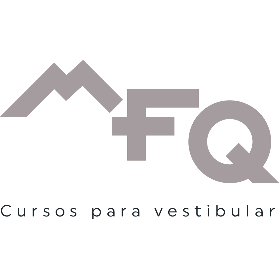 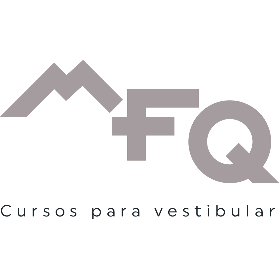 